通報為配合新版會計制度規定，請各機關於新制會計系統(CBA 2.0)「新帳務管理系統」開立財產類傳票時，配合下列事項:1.財產增減傳票：請點選分錄轉帳傳票。2.計提折舊傳票：請點選分錄轉帳傳票(不開舊公務傳票) 。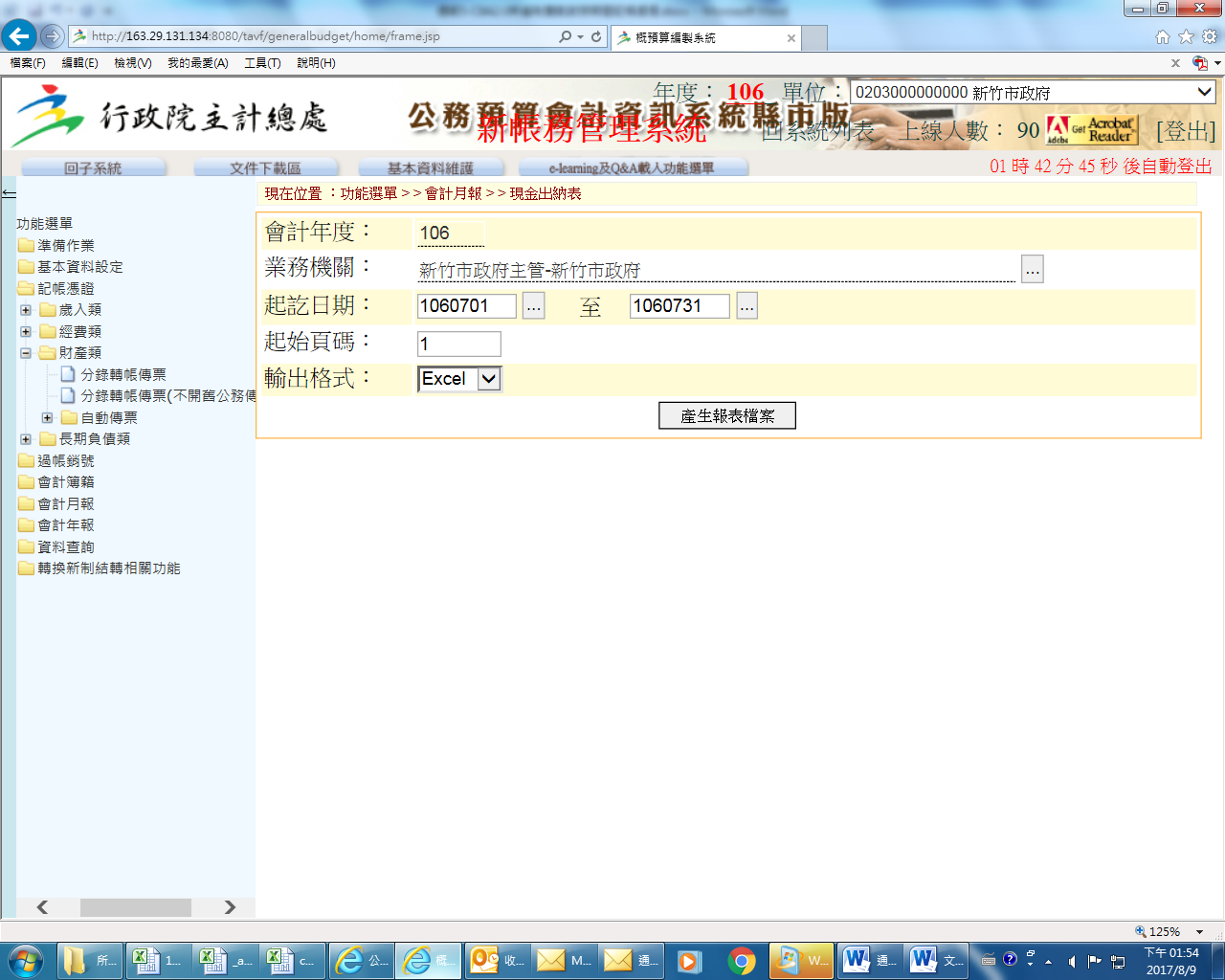 此  致新竹市議會、本府所屬一級及二級機關(新竹市東區衛生所、新竹市北區衛生所、新竹市香山衛生所及新竹市家庭教育中心除外)會計室                                                                           發文單位：主計處  106年8月9日